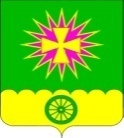 АДМИНИСТРАЦИЯ НОВОВЕЛИЧКОВСКОГОСЕЛЬСКОГО ПОСЕЛЕНИЯ ДИНСКОГО РАЙОНАРАСПОРЯЖЕНИЕот 27.12.2018								№ 88-рстаница НововеличковскаяВ целях обеспечения безопасности персональных данных в администрации Нововеличковского сельского поселения Динского района, на основании Федерального закона № 152-ФЗ от 27.07.2006 «О персональных данных», Федерального закона № 149-ФЗ от 27.06.2006 года «Об информации, информационных технологиях и о защите информации», руководящего документа «Специальные требования и рекомендации по технической защите конфиденциальной информации (СТР-К)», утвержденного приказом Гостехкомиссии России от 20 августа 2002 г. № 282:1. Назначить администраторами информационных систем персональных данных (ИСПДн) и возложить обязанности по обеспечению безопасности персональных данных (в пределах полномочий) на пользователей ИСПДн.2. Назначить ответственным за организацию обработки персональных данных (в пределах полномочий) заместителя главы администрации Нововеличковского сельского поселения И.Л. Кочеткова. 3. Контроль за выполнением настоящего распоряжения возложить на заместителя главы администрации Нововеличковского сельского поселения И.Л. Кочеткова.4. Распоряжение вступает в силу со дня его подписания.О назначении лиц, ответственных за обеспечение безопасности персональных данныхГлава Нововеличковскогосельского поселенияГ.М. Кова